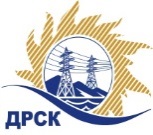 Акционерное Общество«Дальневосточная распределительная сетевая  компания»Протокол № 438/УКС-ВПзаседания закупочной комиссии по выбору победителя по закрытому запросу цен на право заключения договора  закупка № 2054,2055,2056,2060,2061  (лот 5,6,7,8,9 по результатам ПО 145) раздел  2.1.1.  ГКПЗ 2016 г.Извещение ЕИС № 31603584085 (закупка 2054, лот 5 по результатам ПО 145)Извещение ЕИС № 31603584084 (закупка 2055, лот 6 по результатам ПО 145)Извещение ЕИС № 31603584083 (закупка 2056, лот 7 по результатам ПО 145)Извещение ЕИС № 31603584081 (закупка 2060, лот 8 по результатам ПО 145)Извещение ЕИС № 31603584080 (закупка 2061, лот 9 по результатам ПО 145)Закрытый электронный запрос цен на право заключения Договора на выполнение работ  по результатам предварительного отбора на право заключения рамочного соглашения (закупка 145) Мероприятия по строительству и реконструкции для технологического присоединения потребителей (в том числе ПИР) на территории СП ЦЭС для нужд филиала "ХЭС" (№579034):	Мероприятия по строительству и реконструкции для технологического присоединения потребителей (в том числе ПИР) на территории СП ЦЭС для нужд филиала "ХЭС" (Хабаровский район -71 заявитель) (закупка 2054 лот 5 по результатам ПО 145  р. 2.1.1.)Мероприятия по строительству и реконструкции для технологического присоединения потребителей (в том числе ПИР) на территории СП ЦЭС для нужд филиала "ХЭС" (ЮРЭС -24 заявителя) (закупка 2055 лот 6 р. По результатам ПО 145 2.1.1.)Мероприятия по строительству и реконструкции для технологического присоединения потребителей (в том числе ПИР) на территории СП ЦЭС для нужд филиала "ХЭС" (Хабаровский район -20 заявителей) (закупка 2056 лот 7 по результатам ПО 145 р. 2.1.1.)Мероприятия по строительству и реконструкции для технологического присоединения потребителей (в том числе ПИР) на территории СП ЦЭС для нужд филиала "ХЭС" (СРЭС -69 заявителей) (закупка 2060 лот 8 по результатам ПО 145 р. 2.1.1.) Мероприятия по строительству и реконструкции для технологического присоединения потребителей (в том числе ПИР) на территории СП ЦЭС для нужд филиала "ХЭС" (СРЭС -78 заявителей) (закупка 2061 лот 9 по результатам ПО 145 р. 2.1.1.) ПРИСУТСТВОВАЛИ:  члены Закупочной комиссии 2 уровня АО «ДРСК». ВОПРОСЫ, ВЫНОСИМЫЕ НА РАССМОТРЕНИЕ ЗАКУПОЧНОЙ КОМИССИИ: О  рассмотрении результатов оценки заявок Участников.О признании заявок соответствующими условиям Документации о закупке.Об итоговой ранжировке заявок.О выборе победителя.РЕШИЛИ:По вопросу № 1Признать объем полученной информации достаточным для принятия решения.Утвердить цены, полученные на процедуре вскрытия конвертов с заявками участников закрытого запроса цен.По вопросу № 2Предлагается признать заявки ООО «Амур-ЭП» г. Хабаровск, пр-т 60 лет Октября, 128а  (закупка 2054, лот 5 по результатам ПО 145; закупка 2055, лот 6 по результатам ПО 145; закупка 2056, лот 7 по результатам ПО 145; закупка 2060, лот 8 по результатам ПО 145; закупка 2061, лот 9 по результатам ПО 145),  АО «Востоксельэлектросетьстрой» г. Хабаровск, ул. Тихоокеанская, 165   (закупка 2055, лот 6 по результатам ПО 145),  ООО «Актис Капитал» г. Хабаровск, ул. Волочаевская, 7  (закупка 2054, лот 5 по результатам ПО 145; закупка 2056, лот 7 по результатам ПО 145; закупка 2060, лот 8 по результатам ПО 145; закупка 2061, лот 9 по результатам ПО 145); ООО «ДТЭН» г. Хабаровск, ул. Ким Ю Чена, 4  (закупка 2054, лот 5 по результатам ПО 145; закупка 2055, лот 6 по результатам ПО 145; закупка 2056, лот 7 по результатам ПО 145; закупка 2060, лот 8 по результатам ПО 145; закупка 2061, лот 9 по результатам ПО 145)  соответствующими условиям Документации о закупке и принять их к дальнейшему рассмотрению.По вопросу № 6Утвердить итоговую ранжировку заявок:По вопросу № 7Признать победителем запроса цен 	Мероприятия по строительству и реконструкции для технологического присоединения потребителей (в том числе ПИР) на территории СП ЦЭС для нужд филиала "ХЭС" (Хабаровский район -71 заявитель) (закупка 2054 лот 5 по результатам ПО 145  р. 2.1.1.) участника, занявшего первое место в итоговой ранжировке по степени предпочтительности для заказчика: ООО «Амур-ЭП» г. Хабаровск, пр-т 60 лет Октября, 128а: на условиях: стоимость заявки  9 236 000,00  руб. без учета НДС (10 898 480,00 руб. с учетом НДС). Срок выполнения работ: с момента заключения договора по 31.08.2016 г. Условия оплаты: Заказчик производит оплату выполненных работ в течение 60 (шестьдесят) календарных дней с момента подписания актов выполненных работ. Окончательный расчет в течение 60 (шестьдесят) календарных дней с даты подписания Заказчиком акта приёмки законченного строительством объекта, по форме КС-11 или КС-14. Гарантийные обязательства: гарантия подрядчика на своевременное и качественное выполнение работ, а также на устранение дефектов, возникших по его вине составляет 60 мес. Гарантия на материалы и оборудование, поставляемые подрядчиком 60 мес.Мероприятия по строительству и реконструкции для технологического присоединения потребителей (в том числе ПИР) на территории СП ЦЭС для нужд филиала "ХЭС" (ЮРЭС -24 заявителя) (закупка 2055 лот 6 р. По результатам ПО 145 2.1.1.) участника, занявшего первое место в итоговой ранжировке по степени предпочтительности для заказчика: АО «Востоксельэлектросетьстрой» г. Хабаровск, ул. Тихоокеанская, 165: на условиях: стоимость заявки  7 707 000,00  руб. без учета НДС (9 094 260,00 руб. с учетом НДС). Срок выполнения работ: с момента заключения договора по 31.08.2016 г. Условия оплаты: Заказчик производит оплату выполненных работ в течение 60 (шестьдесят) календарных дней с момента подписания актов выполненных работ. Гарантия на материалы и оборудование, поставляемые подрядчиком 60 мес.Мероприятия по строительству и реконструкции для технологического присоединения потребителей (в том числе ПИР) на территории СП ЦЭС для нужд филиала "ХЭС" (Хабаровский район -20 заявителей) (закупка 2056 лот 7 по результатам ПО 145 р. 2.1.1.) участника, занявшего первое место в итоговой ранжировке по степени предпочтительности для заказчика (на основании пункта 2.5.4. Документации о закупке - победителем запроса цен признается участник, заявка на участие в запросе цен которого поступила ранее других заявок, в которых предложена такая же цена): ООО «ДТЭН» г. Хабаровск, ул. Ким Ю Чена, 4  : на условиях: стоимость заявки  8 469 000,00  руб. без учета НДС (9 993 420,00 руб. с учетом НДС).  Срок выполнения работ: с момента заключения договора по 31.08.2016 г. Условия оплаты: Заказчик производит оплату выполненных работ в течение 30 (тридцать) календарных дней с момента подписания актов выполненных работ. Окончательный расчет в течение 30 (тридцать) календарных дней с даты подписания Заказчиком акта приёмки законченного строительством объекта, по форме КС-11 или КС-14. Гарантийные обязательства: гарантия подрядчика на своевременное и качественное выполнение работ, а также на устранение дефектов, возникших по его вине составляет 60 мес. Гарантия на материалы и оборудование, поставляемые подрядчиком 60 мес.Мероприятия по строительству и реконструкции для технологического присоединения потребителей (в том числе ПИР) на территории СП ЦЭС для нужд филиала "ХЭС" (СРЭС -69 заявителей) (закупка 2060 лот 8 по результатам ПО 145 р. 2.1.1.)  участника, занявшего первое место в итоговой ранжировке по степени предпочтительности для заказчика: ООО «Актис Капитал» г. Хабаровск, ул. Волочаевская: на условиях: стоимость заявки  12 024 711,00  руб. без учета НДС (14 189 158,98 руб. с учетом НДС). Срок выполнения работ: с момента заключения договора по 31.08.2016 г. Условия оплаты: Заказчик производит оплату выполненных работ в течение 60 (тридцати) календарных дней с момента подписания актов выполненных работ. Гарантийные обязательства: 60 мес. с момента приемки выполненных работ.Мероприятия по строительству и реконструкции для технологического присоединения потребителей (в том числе ПИР) на территории СП ЦЭС для нужд филиала "ХЭС" (СРЭС -78 заявителей) (закупка 2061 лот 9 по результатам ПО 145 р. 2.1.1.) участника, занявшего первое место в итоговой ранжировке по степени предпочтительности для заказчика: ООО «Амур-ЭП» г. Хабаровск, пр-т 60 лет Октября, 128а: на условиях: стоимость заявки  8 257 000,00  руб. без учета НДС (9 743 260,00 руб. с учетом НДС). Срок выполнения работ: с момента заключения договора по 31.08.2016 г. Условия оплаты: Заказчик производит оплату выполненных работ в течение 60 (шестьдесят) календарных дней с момента подписания актов выполненных работ. Окончательный расчет в течение 60 (шестьдесят) календарных дней с даты подписания Заказчиком акта приёмки законченного строительством объекта, по форме КС-11 или КС-14. Гарантийные обязательства: гарантия подрядчика на своевременное и качественное выполнение работ, а также на устранение дефектов, возникших по его вине составляет 60 мес. Гарантия на материалы и оборудование, поставляемые подрядчиком 60 мес.исполнитель: Коврижкина Е.Ю.(4162) 397-280город  Благовещенск«23» мая 2016 года№п/пНаименование Участника закупки и его адресЦена предложения на участие в закупке без НДС, руб.Мероприятия по строительству и реконструкции для технологического присоединения потребителей (в том числе ПИР) на территории СП ЦЭС для нужд филиала "ХЭС" (Хабаровский район -71 заявитель) (закупка 2054 лот 5 по результатам ПО 145  р. 2.1.1Мероприятия по строительству и реконструкции для технологического присоединения потребителей (в том числе ПИР) на территории СП ЦЭС для нужд филиала "ХЭС" (Хабаровский район -71 заявитель) (закупка 2054 лот 5 по результатам ПО 145  р. 2.1.1Мероприятия по строительству и реконструкции для технологического присоединения потребителей (в том числе ПИР) на территории СП ЦЭС для нужд филиала "ХЭС" (Хабаровский район -71 заявитель) (закупка 2054 лот 5 по результатам ПО 145  р. 2.1.11ООО «Амур-ЭП»г. Хабаровск, пр-т 60 лет Октября, 128аЦена: 9 236 000,00  руб. без учета НДС (10 898 480,00 руб. с учетом НДС). 2ООО «Актис Капитал»г. Хабаровск, ул. Волочаевская, 7Цена: 9 238 848,00  руб. без учета НДС (10 901 840,64 руб. с учетом НДС). 3ООО «ДТЭН»г. Хабаровск, ул. Ким Ю Чена, 4Цена: 9 238 848,00  руб. без учета НДС (10 901 840,64 руб. с учетом НДС).  Мероприятия по строительству и реконструкции для технологического присоединения потребителей (в том числе ПИР) на территории СП ЦЭС для нужд филиала "ХЭС" (ЮРЭС -24 заявителя) (закупка 2055 лот 6 по результатам ПО 145 2.1.1Мероприятия по строительству и реконструкции для технологического присоединения потребителей (в том числе ПИР) на территории СП ЦЭС для нужд филиала "ХЭС" (ЮРЭС -24 заявителя) (закупка 2055 лот 6 по результатам ПО 145 2.1.1Мероприятия по строительству и реконструкции для технологического присоединения потребителей (в том числе ПИР) на территории СП ЦЭС для нужд филиала "ХЭС" (ЮРЭС -24 заявителя) (закупка 2055 лот 6 по результатам ПО 145 2.1.11АО «Востоксельэлктросетьстрой»г. Хабаровск, ул. Тихоокеанская, 165Цена: 7 707 000,00  руб. без учета НДС (9 094 260,00 руб. с учетом НДС). 2ООО «Амур-ЭП»г. Хабаровск, пр-т 60 лет Октября, 128аЦена: 7 708 113,00  руб. без учета НДС (9 095 573,34 руб. с учетом НДС). 3ООО «ДТЭН»г. Хабаровск, ул. Ким Ю Чена, 4Цена: 7 708 113,00  руб. без учета НДС (9 095 573,34 руб. с учетом НДС).  Мероприятия по строительству и реконструкции для технологического присоединения потребителей (в том числе ПИР) на территории СП ЦЭС для нужд филиала "ХЭС" (Хабаровский район -20 заявителей) (закупка 2056 лот 7  по результатам ПО 145 р. 2.1.1Мероприятия по строительству и реконструкции для технологического присоединения потребителей (в том числе ПИР) на территории СП ЦЭС для нужд филиала "ХЭС" (Хабаровский район -20 заявителей) (закупка 2056 лот 7  по результатам ПО 145 р. 2.1.1Мероприятия по строительству и реконструкции для технологического присоединения потребителей (в том числе ПИР) на территории СП ЦЭС для нужд филиала "ХЭС" (Хабаровский район -20 заявителей) (закупка 2056 лот 7  по результатам ПО 145 р. 2.1.11ООО «Амур-ЭП»г. Хабаровск, пр-т 60 лет Октября, 128аЦена: 8 471 054,00  руб. без учета НДС (9 995 843,72 руб. с учетом НДС). 2ООО «Актис Капитал»г. Хабаровск, ул. Волочаевская, 7Цена: 8 471 054,00  руб. без учета НДС (9 995 843,72 руб. с учетом НДС). 3ООО «ДТЭН»г. Хабаровск, ул. Ким Ю Чена, 4Цена: 8 469 000,00  руб. без учета НДС (9 993 420,00 руб. с учетом НДС).  Мероприятия по строительству и реконструкции для технологического присоединения потребителей (в том числе ПИР) на территории СП ЦЭС для нужд филиала "ХЭС" (СРЭС -69 заявителей) (закупка 2060 лот 8 по результатам ПО 145 р. 2.1.1Мероприятия по строительству и реконструкции для технологического присоединения потребителей (в том числе ПИР) на территории СП ЦЭС для нужд филиала "ХЭС" (СРЭС -69 заявителей) (закупка 2060 лот 8 по результатам ПО 145 р. 2.1.1Мероприятия по строительству и реконструкции для технологического присоединения потребителей (в том числе ПИР) на территории СП ЦЭС для нужд филиала "ХЭС" (СРЭС -69 заявителей) (закупка 2060 лот 8 по результатам ПО 145 р. 2.1.11ООО «Амур-ЭП»г. Хабаровск, пр-т 60 лет Октября, 128аЦена: 12 026 671,00  руб. без учета НДС (14 191 471,78 руб. с учетом НДС). 2ООО «Актис Капитал»г. Хабаровск, ул. Волочаевская, 7Цена: 12 024 711,00  руб. без учета НДС (14 189 158,98 руб. с учетом НДС). 3ООО «ДТЭН»г. Хабаровск, ул. Ким Ю Чена, 4Цена: 12 026 671,00  руб. без учета НДС (14 191 471,78 руб. с учетом НДС).Мероприятия по строительству и реконструкции для технологического присоединения потребителей (в том числе ПИР) на территории СП ЦЭС для нужд филиала "ХЭС" (СРЭС -78 заявителей) (закупка 2061 лот 9 по результатам ПО 145 р. 2.1.1.) Мероприятия по строительству и реконструкции для технологического присоединения потребителей (в том числе ПИР) на территории СП ЦЭС для нужд филиала "ХЭС" (СРЭС -78 заявителей) (закупка 2061 лот 9 по результатам ПО 145 р. 2.1.1.) Мероприятия по строительству и реконструкции для технологического присоединения потребителей (в том числе ПИР) на территории СП ЦЭС для нужд филиала "ХЭС" (СРЭС -78 заявителей) (закупка 2061 лот 9 по результатам ПО 145 р. 2.1.1.) 1ООО «Амур-ЭП»г. Хабаровск, пр-т 60 лет Октября, 128аЦена: 8 257 000,00  руб. без учета НДС (9 743 260,00 руб. с учетом НДС). 2ООО «Актис Капитал»г. Хабаровск, ул. Волочаевская, 7Цена: 8 259 646,00  руб. без учета НДС (9 746 382,28 руб. с учетом НДС). 3ООО «ДТЭН»г. Хабаровск, ул. Ким Ю Чена, 4Цена: 8 259 646,00  руб. без учета НДС (9 746 382,28 руб. с учетом НДС).  Место в итоговой ранжировкеНаименование и место нахождения участникаЦена заявки на участие в закупке, руб. без НДСМероприятия по строительству и реконструкции для технологического присоединения потребителей (в том числе ПИР) на территории СП ЦЭС для нужд филиала "ХЭС" (Хабаровский район -71 заявитель) (закупка 2054 лот 5 по результатам ПО 145  р. 2.1.1Мероприятия по строительству и реконструкции для технологического присоединения потребителей (в том числе ПИР) на территории СП ЦЭС для нужд филиала "ХЭС" (Хабаровский район -71 заявитель) (закупка 2054 лот 5 по результатам ПО 145  р. 2.1.1Мероприятия по строительству и реконструкции для технологического присоединения потребителей (в том числе ПИР) на территории СП ЦЭС для нужд филиала "ХЭС" (Хабаровский район -71 заявитель) (закупка 2054 лот 5 по результатам ПО 145  р. 2.1.11 местоООО «Амур-ЭП»г. Хабаровск, пр-т 60 лет Октября, 128а9 236 000,00  2 местоООО «ДТЭН»г. Хабаровск, ул. Ким Ю Чена, 49 238 848,00  3 местоООО «Актис Капитал»г. Хабаровск, ул. Волочаевская, 79 238 848,00  Мероприятия по строительству и реконструкции для технологического присоединения потребителей (в том числе ПИР) на территории СП ЦЭС для нужд филиала "ХЭС" (ЮРЭС -24 заявителя) (закупка 2055 лот 6 по результатам ПО 145 2.1.1Мероприятия по строительству и реконструкции для технологического присоединения потребителей (в том числе ПИР) на территории СП ЦЭС для нужд филиала "ХЭС" (ЮРЭС -24 заявителя) (закупка 2055 лот 6 по результатам ПО 145 2.1.1Мероприятия по строительству и реконструкции для технологического присоединения потребителей (в том числе ПИР) на территории СП ЦЭС для нужд филиала "ХЭС" (ЮРЭС -24 заявителя) (закупка 2055 лот 6 по результатам ПО 145 2.1.11 местоАО «Востоксельэлктросетьстрой»г. Хабаровск, ул. Тихоокеанская, 1657 707 000,00  2 местоООО «Амур-ЭП»г. Хабаровск, пр-т 60 лет Октября, 128а7 708 113,00  3 местоООО «ДТЭН»г. Хабаровск, ул. Ким Ю Чена, 47 708 113,00  Мероприятия по строительству и реконструкции для технологического присоединения потребителей (в том числе ПИР) на территории СП ЦЭС для нужд филиала "ХЭС" (Хабаровский район -20 заявителей) (закупка 2056 лот 7  по результатам ПО 145 р. 2.1.1Мероприятия по строительству и реконструкции для технологического присоединения потребителей (в том числе ПИР) на территории СП ЦЭС для нужд филиала "ХЭС" (Хабаровский район -20 заявителей) (закупка 2056 лот 7  по результатам ПО 145 р. 2.1.1Мероприятия по строительству и реконструкции для технологического присоединения потребителей (в том числе ПИР) на территории СП ЦЭС для нужд филиала "ХЭС" (Хабаровский район -20 заявителей) (закупка 2056 лот 7  по результатам ПО 145 р. 2.1.11 местоООО «ДТЭН»г. Хабаровск, ул. Ким Ю Чена, 48 469 000,00  2 местоООО «Амур-ЭП»г. Хабаровск, пр-т 60 лет Октября, 128а8 471 054,00  3 местоООО «Актис Капитал»г. Хабаровск, ул. Волочаевская, 78 471 054,00  Мероприятия по строительству и реконструкции для технологического присоединения потребителей (в том числе ПИР) на территории СП ЦЭС для нужд филиала "ХЭС" (СРЭС -69 заявителей) (закупка 2060 лот 8 по результатам ПО 145 р. 2.1.1Мероприятия по строительству и реконструкции для технологического присоединения потребителей (в том числе ПИР) на территории СП ЦЭС для нужд филиала "ХЭС" (СРЭС -69 заявителей) (закупка 2060 лот 8 по результатам ПО 145 р. 2.1.1Мероприятия по строительству и реконструкции для технологического присоединения потребителей (в том числе ПИР) на территории СП ЦЭС для нужд филиала "ХЭС" (СРЭС -69 заявителей) (закупка 2060 лот 8 по результатам ПО 145 р. 2.1.11 местоООО «Актис Капитал»г. Хабаровск, ул. Волочаевская, 712 024 711,00  2 местоООО «Амур-ЭП»г. Хабаровск, пр-т 60 лет Октября, 128а12 026 671,00  3 местоООО «ДТЭН»г. Хабаровск, ул. Ким Ю Чена, 412 026 671,00  Мероприятия по строительству и реконструкции для технологического присоединения потребителей (в том числе ПИР) на территории СП ЦЭС для нужд филиала "ХЭС" (СРЭС -78 заявителей) (закупка 2061 лот 9 по результатам ПО 145 р. 2.1.1.) Мероприятия по строительству и реконструкции для технологического присоединения потребителей (в том числе ПИР) на территории СП ЦЭС для нужд филиала "ХЭС" (СРЭС -78 заявителей) (закупка 2061 лот 9 по результатам ПО 145 р. 2.1.1.) Мероприятия по строительству и реконструкции для технологического присоединения потребителей (в том числе ПИР) на территории СП ЦЭС для нужд филиала "ХЭС" (СРЭС -78 заявителей) (закупка 2061 лот 9 по результатам ПО 145 р. 2.1.1.) 1 местоООО «Амур-ЭП»г. Хабаровск, пр-т 60 лет Октября, 128а8 257 000,00  2 местоООО «Актис Капитал»г. Хабаровск, ул. Волочаевская, 78 259 646,00  3 местоООО «ДТЭН»г. Хабаровск, ул. Ким Ю Чена, 48 259 646,00  Ответственный секретарь Закупочной комиссии: Елисеева М.Г. _____________________________